А к ц и о н е р н о е    о б щ е с т в о«Н П Г  Г р а н и т – С а л а м а н д р а»ГЕНЕРАТОР  ОГНЕТУШАЩЕГО АЭРОЗОЛЯАГС-11/3РУКОВОДСТВО ПО ЭКСПЛУАТАЦИИВЕПК.634239.11.3 РЭ МОСКВА2010 С О Д Е Р Ж А Н И Е1. НАЗНАЧЕНИЕ……………………………………………………………………………….	32. УСТРОЙСТВО……………………………………………………………………………….	33. ПРИНЦИП ДЕЙСТВИЯ……………………………………………………………………..	44. ТЕХНИЧЕСКИЕ ХАРАКТЕРИСТИКИ …………………………………………………….	45. ОПРЕДЕЛЕНИЕ НЕОБХОДИМОГО КОЛИЧЕСТВА ГЕНЕРАТОРОВ  «АГС-11/3»     И ИХ РАЗМЕЩЕНИЕ  В ЗАЩИЩАЕМЫХ ПОМЕЩЕНИЯХ………………………….…	66. ПОДГОТОВКА ГЕНЕРАТОРА К РАБОТЕ……………………………………………….	77. МЕРЫ  БЕЗОПАСНОСТИ ПРИ МОНТАЖЕ И ЭКСПЛУАТАЦИИ ГЕНЕРАТОРОВ.	78. МАРКИРОВКА, УПАКОВКА, ТРАНСПОРТИРОВКА И     ХРАНЕНИЕ ГЕНЕРАТОРОВ ………………………………………………………………8ПАСПОРТ…………….…………………………………………………………………………..101. НАЗНАЧЕНИЕГенераторы огнетушащего аэрозоляаэрозоля АГС – 11/3 (далее по тексту – генера – торы) , предназначенные для получения огнетушащего аэрозоля и подачи его в защищаемое помещение  при ликвидации пожаров подкласса А2 и класса  В, а также локализации пожаров подкласса А1  :   при тушении пожаров в помещениях с кабелями, помещениях с электроустановками и электрооборудованием находящимся под напря – жением, при тушении пожаров в подвижном составе РЖД, включая электро- и дизель-поезда, локомотивы , пассажирские вагоны, а также вагоны специального назначения.При использовании генераторов в установках аэрозольного пожаротушения следует руководствоваться  сводом правил  СП 5.13130.2009 «Системы противопожарной защиты . Установки пожарной сигнализации и пожаротушения автоматические . Нормы и правила проектирования» и ГОСТ Р 53284-2009 «Генераторы огнетушащего аэрозоля. Общие технические требования»Генераторы  не применяются для тушения щелочных и  щелочноземельных металлов,  а также веществ, горение которых происходит без доступа воздуха.Генераторы выпускаются в следующих исполнениях:АГС-11/3-00 - со встроенным электрическим узлом запуска УЗТ/УЗТэ, выход аэрозоля по радиусу, крепление на лапках.АГС-11/3-03 - с двумя встроенными узлами запуска: электрическим УЗТ + термохимическим УЗТ-ТХ / электрическим УЗТэ + термохимическим УЗТ-ТХ, выход аэрозоля по радиусу, крепление на лапках.АГС-11/3-12 - со встроенным термохимическим узлом запуска УЗТ-ТХ, выход аэрозоля по радиусу, крепление на лапках.2. УСТРОЙСТВО.Генератор  состоит из корпусов,  в котором размещен   аэрозолеобразующий заряд аэрозолеобразующий заряд отделен от стенки корпуса теплозащитным материалом. Узел запуска размещен внутри генератора и соединен с клеммами расположенными на корпусе генератора.                          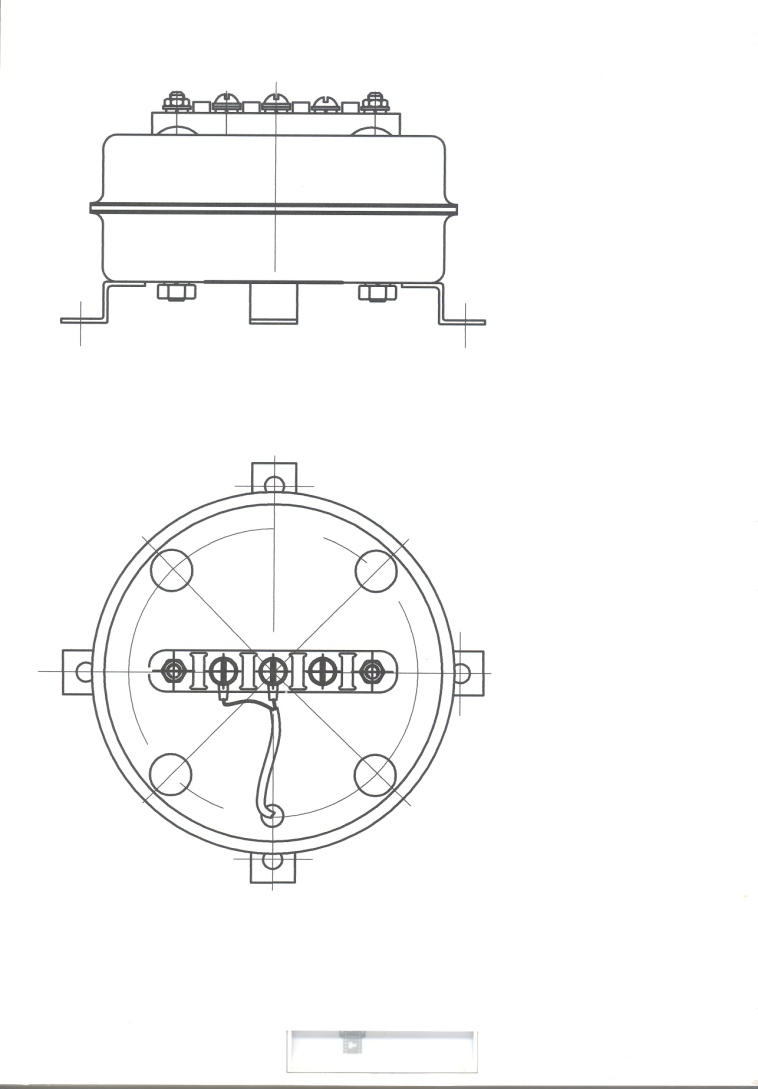 3. ПРИНЦИП ДЕЙСТВИЯПринцип действия генератора основан на ингибировании химических процессов, происходящих в пламени, высокодисперсными частицами (аэрозолем) солей щелочных металлов, выделяющимися при сгорании аэрозолеобразующего заряда и способных находиться во взвешенном состоянии в    течение длительного времени.При срабатывании генератора концентрация кислорода в защищаемом помещении практически не изменяется.4. ТЕХНИЧЕСКИЕ ХАРАКТЕРИСТИКИМасса снаряженного генератора: 	         Масса аэрозолеобразующего заряда:1.34 ±  						0,3 ± 0,02кгОгнетушащая способность аэрозоля  0,05 кг/м3Максимальный защищаемый объем условногерметичного помещения (d* < 0,001м-1):		6.0  м3*) d - отношение суммарной площади постоянно открытых проемов к         объему защищаемого помещения.Время работы в интервале			Выделяемое тепло не более:температуры эксплуатации: 		  15   26 с	 					1029 кДжИнерционность (время срабатывания) во всем диапазоне температур эксплуатации генератора  2,0 ± 0,5с.Габаритные размеры:диаметр					высота:	135 ±  					52 ± Условия эксплуатации:		интервал рабочих температур,			       - 50 ё + 50 0С	относительная влажность при 250С, не более	           98 %	механические воздействия	Группа М25 по ГОСТ 17516-715           Размер зоны  с температурой выше  4000С                   -   0,05м    Размер зоны с температурой выше 2000С                    -   0,15м  Размер зоны с температурой выше  750С                     -   0,5м    Размер  зоны  пожароопасности   в мм.                     -   250мм .          Максимальная температура корпуса генератора  не  превышает  1500С. Параметры электрического сигнала необходимые для пуска ГОА и контроля  состояния цепи электрического пуска при эксплуатации ГОА в составе установки   аэрозольного пожаротушения:Электрический узел запуска УЗТ (установлен внутри ГОА):Напряжение   12÷ 24 В ;Минимальное  значение пускового тока  - 1,0А;Вид тока – постоянный ; Длительность  эл. импульса – не менее  1,5с.Сопротивление эл. цепи узла запуска –  7,8±0,8 Ом. (без дополнительных резисторов);Максимальное значение тока при постоянном контроле состояния цепи  электрического пуска не должно превышать  - 0,005 А.Максимальное значение тока при периодическом контроле состояния цепи  электрического не должно превышать  - 0,05А.Электрический узел запуска УЗТэ (установлен внутри ГОА):Минимальное значение  пускового тока - 0,4 А;Максимальное значение  пускового тока - 5 А;Вид тока - постоянный;Длительность электрического импульса - не менее 0,5 с;Сопротивление  электрической цепи узла запуска- 2,5 - 5 Ом (без доп.резисторов);Термохимический узел запуска УЗТ-ТХ ( установлен внутри ГОА ):Минимальное значение пусковой температуры 180 °С.       Электрическое сопротивление между корпусом генератора и клеммами для подключения  линии  запуска  при  нормальных  климатических  условиях по ГОСТ 15150-69  не менее 1 МОм.Состав продуктов сгорания:Массовый состав дисперсной фазы:2К2СО3+ 3Н2О		-	52,7%NH4НСО3			-	25,7%KHCO3			-	8.2%KNO3				-	7,9%Другие соединения	-	5,5% Вероятность  безотказного пуска не менее 0,98 при доверительном интервале 0,8. Вероятность возникновения отказа генератора не выше 0,04 при доверительном  интервале 0,8.Генератор сохраняет свою целостность, работоспособность и не самозапускается при свободном падении с высоты  на бетонную площадку толщиной не менее  или на стальной лист толщиной не менее .Допустимое напряжение в электроустановках определяется исходя из величины напряжения пробоя по среде « аэрозоль + воздух» .( Аннотационная  отчетная справка ФГУ ВНИИПО МЧС РФ      « Проведение исследований по определению величины         напряжения  пробоя по среде «аэрозоль+воздух» )                Значение озоноразрушающего потенциала для огнетушащего аэрозоля, получаемого при работе генератора, не  превышает  0,01 .5. ОПРЕДЕЛЕНИЕ НЕОБХОДИМОГО КОЛИЧЕСТВА ГЕНЕРАТОРОВ  «АГС-11/3» И ИХ РАЗМЕЩЕНИЕ  В ЗАЩИЩАЕМЫХ ПОМЕЩЕНИЯХ5.1. Проектно-монтажные, пуско-наладочные и эксплуатационные работы по системам аэрозольного пожаротушения должны осуществляться обученные и имеющие допуск  на производство этих работ.5.2.  Количества генераторов, необходимого для защиты заданного объема, определяется проектом и  производится по методикам, приведенным в действующих нормативных документах с учетом особенностей защищаемого помещения5.3. Генераторы следует устанавливать таким образом, чтобы  обеспечить быстрое и равномерное заполнение всего объема защищаемого помещения огнетушащим аэрозолем, с этой целью генераторы размещаются по возможности равномерно по всей площади помещения. 5.4. Место установки генератора и направление  выхода аэрозоля необходимо выбирать таким образом, чтобы обеспечить наиболее свободное распространение выходящего из  генератора аэрозольного потока.5.5 Струи аэрозоля не должны быть направлены  в сторону открытых проемов , а также на расположенное в непосредственной близости оборудование ( проходящие мимо провода , кобели , открытые панели с электронной аппаратурой и т д. )5.5.1. Расстояние до ближайшего оборудования необходимо выбирать с учетом  температурных  зон образующихся вокруг генератора и зоны пожароопасности.5.6    Расстояние от боковой поверхности ( сопловой щели ) генератора до оборудования, складируемых материалов, имущества,  электроприборов, электропроводки и т.п. должно быть не менее .5.7   Не допускается установка генераторов  на   сгораемых основаниях.5.8   Должна быть предусмотрена возможность доступа к смонтированным генераторам для производства контрольно-профилактических и регламентных работ.5.9   При использовании нескольких генераторов для защиты одного объема должно быть обеспечено их одновременное срабатывание.5.7. При использовании генераторов должно быть предусмотрено отключение принудительной вентиляции в защищаемом объеме до запуска  генераторов.6. ПОДГОТОВКА ГЕНЕРАТОРА К РАБОТЕ         Перед монтажом генератора на место его установки по проекту необходимо :-  проверить целостность упаковки ;-  вскрыть упаковку , достать генератор ,достать руководство по эксплуатации совмещенное с паспортом ;-  по паспорту проверить комплектность ;-  сличить  данные на упаковке , генераторе и паспорте ; -  проверить целостность корпуса генератора , целостность проводов узла запуска  ;-   при помощи мультиметра  проверить  целостность узла запуска ( замерить величину сопротивления , она должна соответствовать паспорту ) ;-  проверить сопротивление изоляции ( подключая поочередно каждый из проводов узла запуска к корпусу генератора ) ;-  перед подключением генератора к линиям пуска  убедиться в отсутствии на них напряжения  ;7. МЕРЫ БЕЗОПАСНОСТИ ПРИ МОНТАЖЕ И ЭКСПЛУАТАЦИИ ГЕНЕРАТОРОВ7.1. При работе с генераторами следует  помнить, что они включают в себя твердое горючее вещество.7.2. В процессе установки генератора концы электропроводов должны быть коротко замкнуты. Подключение к клеммной колодке  на генераторе осуществляется после завершения комплекса пуско-наладочных работ по всей системе противопожарной автоматики.7.3. Электрооборудование помещений, зданий и сооружений, в которых устанавливаются генераторы должно отвечать требованиям ПУЭ.7.4. При проектировании электрических линий запуска генераторов следует предусмотреть меры, исключающие возникновение токов наводок, которые могут привести к несанкционированному запуску генераторов.7.5. При возникновении пожара и срабатывании генераторов лица ,случайно    оказавшиеся в этот момент в защищаемом помещении, должны быстро покинуть его, по возможности плотно закрыть за собой двери и не предпринимать никаких действий по тушению пожара, кроме вызова пожарной охраны.7.6. Не рекомендуется применять генераторы в составе автоматических установок аэрозольного пожаротушения в помещениях, которые не могут быть покинуты людьми до начала работы генераторов.7.7.  В случае невозможности быстро покинуть помещение при срабатывании системы пожаротушения, следует защитить органы дыхания от воздействия твердых  частиц аэрозоля с помощью  тканевых повязок , имеющихся под рукой (платок , шарф , рукав и т.д. ) и немедленно покинуть помещение. Безопасное присутствие в атмосфере аэрозоля не более 10 мин.37.8. Следует иметь ввиду, что во время работы генератора температура газо-аэрозольного потока может достигать: 4000С, на расстоянии ;2000С, на расстоянии ;750С, на расстоянии .7.9 Огнетушащий аэрозоль представляет собой мелкодисперсные частицы солей щелочных металлов  , которые очень гигроскопичны и при поглощении из воздуха влаги дают слабощелочную реакцию , что приводит к окислению особенно цветных металлов.    В связи с этим  необходимо  провести тщательную  уборку  оборудования от осевших на него продуктов горения и аэрозоля желательно  в первые  24 часа , но не позднее 2-3 суток  , особенно это важно для электрооборудования для сохранения характеристик сопротивления изоляции .  Осевший  «свежий» аэрозоль  легко убирается пылесосом , щеткой , протиркой. После сухой уборки необходимо произвести тщательную влажную уборку. Аэрозоль хорошо смывается водой . Если в помещении находится оборудование удаление аэрозоля из которого вызовет определенные трудности , желательно , чтобы оно имело оболочку обеспечивающую необходимую степень защиты от пыли .   Работы по уборке необходимо проводить в резиновых перчатках и средствах индивидуальной защиты органов дыхания – респиратор типа «лепесток».ЗАПРЕЩАЕТСЯ:использовать  генераторы  для ручного тушения пожара;при производстве  сварочные  или  других работ с открытым огнем необходимо снять генераторы находящиеся  ближе  от источника опасности или отсоединив их от линий запуска укрыть не горючим теплозащитным или смоченным в воде материалом.использовать генераторы, имеющие механические повреждения;разбирать генератор.7.10 Техническое обслуживание  предназначено для предупреждения появления неисправностей в работе генераторов, поддержанию их  в постоянной готовности, обеспечивающей их надежную работу в случае возникновения  пожара .7.11 Техническое обслуживание генераторов  включает в себя  визуальный осмотр  наличия генераторов в местах их установки , надежности их крепления, целостности и надежности крепления подводящих к генераторам проводов .7.12 Генераторы не ремонтируются  и при обнаружении дефектов или после срабатывания подлежат замене.8. МАРКИРОВКА,  УПАКОВКА,   ТРАНСПОРТИРОВКА   И   ХРАНЕНИЕГЕНЕРАТОРОВ8.1. В паспорте и на этикетке указаны номера партий аэрозолеобразующего заряда,  генератора, даты  изготовления, масса заряда и максимальный объем, на который рассчитан данный генератор и символы класса и подкласса пожара тушение которых обеспечивает данный генератор по ГОСТ 27331-87 .8.2. Генераторы поставляются с предприятия-изготовителя упакованными в картонные коробки. Генератор упаковывают вместе с крепежными деталями и Руководством по эксплуатации совмещенным с паспортом .. Упаковка должна соответствовать категории КУ1, условия транспортирования «С», временная упаковка УМ-5 по ГОСТ 9.014-78.8.3. Генераторы в  заводской  упаковке могут транспортироваться всеми видами транспортных средств. Генератор не относится к опасным грузам по ГОСТ 19433 и не подлежит специальной маркировке. 8.4. Складское хранение генераторов осуществляется  в заводской упаковке в  закрытых  помещениях при температуре + 5 - + 400 С и относительной влажности     до 80%  в отсутствие агрессивных  сред.8.5. Штабелировать генераторы допускается не более 5-ти  рядов друг на друга в соответствии с указаниями на заводской упаковке.8.6. При транспортировании допускается штабелирование ГОА на паллетах не более 9 рядов при прокладывании между рядами лист гофрокартона  ГОСТ Р 52901-2007.В конструкцию генератора могут быть внесены изменения, не влияющие на его работоспособность.  А О  «НПГ  Г Р А Н И Т - С А Л А М А Н Д Р А»ГЕНЕРАТОР ОГНЕТУШАЩЕГО АЭРОЗОЛЯ«АГС-11/3»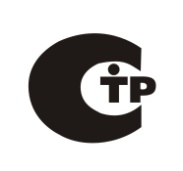                                     П А С П О Р ТСВЕДЕНИЯ ОБ ИЗДЕЛИИГенератор  АГС-11/3 - __________        Партия № ________________                                   исполнениеДата  изготовления			_________________________Аэрозолеобразующий заряд		Партия №_________________Узел запуска                                            Тип________ Партия №_______________ОСНОВНЫЕ ТЕХНИЧЕСКИЕ ДАННЫЕ И ХАРАКТЕРИСТИКИ    Защищаемый объем	АГС-11/3		-    Гарантийный срок – 18 месяцев.Срок эксплуатации генератора – 5 лет.Срок службы генератора – 10 лет.После окончания срока эксплуатации вопрос о его продлении решается предприятием-изготовителем.По окончании срока  службы генератора вопрос по его утилизации решается с предприятием-изготовителем.В случае использования ГОА АГС-11/3 в составе установки пожаротушения на подвиж-ном составе необходимо руководствоваться сроком эксплуатации указанным в РЭ на Установку, но не более срока службы генератора.КОМПЛЕКТ ПОСТАВКИГенератор «АГС-11/3Руководство по эксплуатацииУпаковкаГенератор соответствует ТУ 4854-110-54876390-2003.В конструкцию могут быть внесены изменения, не влияющие на его работоспособность.Упаковка произведена в соответствии с требованиями конструкторской документации.ОТКАдрес АО «НПГ Гранит-Саламандра»:127411, г. Москва, Дмитровское шоссе 157 стр.11.тел: 8 (495) 641 23 82, факс: 8 (495) 641 23 81.КомпонентКонцентрация, мг/м3Объемная доля, %Конц., мг/г соот.NH3250,00370,256NO2110,000610,112HCN13,50,00120,136CO4600,044,62CH41960,031,97